№ФотоДанные о ребенке1Кликун Никита Валерьевич, 9 летгород КраснодарСпециальная коррекционная школа-интернат г. Краснодардвусторонняя сенсоневральная тугоухость IV степениРодился в семье слабослышащих, есть старшая сестра, у которой также проблемы со слухом. Растет смышлёным и любознательным ребенком, но из-за проблем со слухом испытывает трудности в общении со сверстниками.Сумма необходимой помощи: 302 600 рублей2Яковенко Иосиф Георгиевич, 7 летгород КраснодарДетский сад № 24 г. КраснодарМукополисахаридоз тип 4А (синдром Моркио), двусторонняя смешанная тугоухость II степениУ Иосифа кифосколиоз грудопоясничного отдела, дисплазия тазобедренных суставов, килевидная грудная клетка, сложный астигматизм обоих глаз. Множественные заболевания требуют постоянного лечения, ношения специализированного корсета и ортопедической обуви. Родители прикладывают все силы для улучшения качества жизни детей, самостоятельно и с помощью мед. центров непрерывно занимаются реабилитацией.Сумма необходимой помощи: 270 000 рублей4Алмазов Владислав Олегович, 15 летСлавянский районСОШ № 18 г. Славянск-на-КубаниДвусторонняя сенсоневральная тугоухость III-IV степени с двух сторонС рождения установлен диагноз гидроцефальный синдром. В то время как семья боролась с неврологическим заболеванием, появились другие проблемы. В 4 года установили тугоухость. В настоящее время Влад учится в общеобразовательной школе, из-за проблем со слухом хуже усваивает учебный материал и меньше общается с близкими.Сумма необходимой помощи: 210 000 рублей5Сокол Егор Александрович, 3 годаКурганинский районДетский сад № 10 ст. Михайловская Курганинского районаДвусторонняя сенсоневральная глухота IV степениЛетом 2016 года родители заметили, что Егор не слышит, в августе был установлен диагноз двусторонняя сенсоневральная глухота IV степени, в октябре установлена система КИ на левое ухо.Егор с удовольствием ходит в сад, с интересом узнает новое и запоминает информацию. Сумма необходимой помощи: 112 400 рублей6Власова Ксения Викторовна, 5 летЛабинский районДетский сад № 20, г. ЛабинскДвусторонняя сенсоневральная тугоухостьПервые слуховые аппараты Ксюше установили в год и три месяца. Сейчас ребенок с удовольствием ходит в детский сад, любит петь и танцевать. Рисует и рассказывает стихи.Сумма необходимой помощи: 270 000 рублей7Савина Маргарита Андзоровна,8 летУсть-Лабинский районСОШ № 11, ст. КирпильскаяДвусторонняя сенсоневральная тугоухость IV степениДиагноз установлен с рождения. В 2014 году бабушка была оформила опеку, мама участия в жизни ребенка не принимала и не могла обеспечить необходимый уход. Отец ребенка так же не принимает участия в жизни Риты. В 2018 году Рита пошла в первый класс общеобразовательной школы.Сумма необходимой помощи: 212 600 рублей8Морякова Софья Викторовна, 13 летКраснодарСпециальная коррекционная школа-интернат г. КраснодарДЦП, двусторонняя сенсоневральная тугоухость IV степениСоня при рождении получила травму позвонка в шейном отделе. Основной диагноз был установлен в год и с тех пор Соня каждый день проходит лечение. Массажи, лфк, самостоятельно и в реабилитационных центрах 13 лет подряд. В 9 лет появились проблемы со слухом.Сумма необходимой помощи: 273 000 рублей9Аристархова Полина Евгеньевна, 8 летКрымский районСпециальная коррекционная школа-интернат г. КраснодарПравосторонняя глухота, нейросенсорная тугоухость IV ст. слеваC января 2016 года проживает в приемной семье, до этого находилась в детском доме г. Челябинск.Диагноз установлен с рождения.Сумма необходимой помощи: 210 000 рублей10Нечипуренко Назар Андреевич, 11 летКаневской районЛицей № 7 ст. КаневскаяНазар и Захар близнецы из тройни. Родились недоношенные и больше месяца провели в барокамере в ДДЦ. Захар был очень слабый и для его спасения делали полное переливание крови.Дети росли, развивались, как и все новорожденные.В школу пошли в 6 лет и 8 месяцев, умели читать, считать, пересказывать небольшие тексты.Сейчас учатся в 5 классе. Учатся хорошо, на 4 и 5. Занимаются спортом – волейболом, настольным теннисом. Захар посещает художественную школуСумма необходимой помощи: 210 000 рублей11Нечипуренко Захар Андреевич, 11 летКаневской районЛицей № 7 ст. КаневскаяСумма необходимой помощи: 210 000 рублей12Володина Диана Сергеевна, 10 летАбинский районСпециальная коррекционная школа-интернат г. КраснодарДвусторонняя сенсоневральная глухотаС 7 лет проживает в приемной семье, до этого находилась в детском доме г. Самара. Растет доброй и отзывчивой. Любит рисовать и собирать лего.Сумма необходимой помощи: 128 600 рублей 13Галдина Мирослава Андреевна, 4 месяцагород СочиДвусторонняя сенсоневральная тугоухость IV степениДиагноз подтвердили в первые месяцы жизни.Для того чтобы ребенок не отставал в развитии, необходимо с раннего возраста использовать слуховые аппараты.Сумма необходимой помощи: 341 000 рублей14Артамонова Карина Сергеевна, 12 летгород КраснодарСпециальная коррекционная школа-интернат г. КраснодарДвусторонняя сенсоневральная тугоухость III степениУ Карины несколько тяжелых заболеваний, нарушения со слухом подтвердили в 7 лет. Сейчас ребенок учится в спец. классе, любит рисовать и делать разные поделки. С удовольствием участвует в разных мероприятиях и заботиться о младших братьях.Сумма необходимой помощи: 128 600 рублей15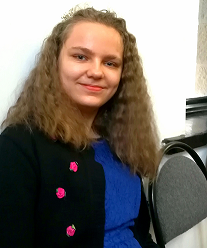 Сидоренко Александра Андреевна, 16 летгород СочиСОШ № 2Двусторонняя сенсоневральная тугоухость III-IV степениНаблюдается с рождения неврологом и ортопедом. Инвалидность 2004г. диагноз: ДЦП спастическая дисплазия, комбинированные контрактуры нижних конечностей. Перенесла множество операций на ноги. В 2010 году (7 лет) обнаружили тугоухость 3-4ст. Любит очень рисовать, делать поделки, помогает по дому, играет с младшей сестрой. Сумма необходимой помощи: 347 400 рублей16Сасания Даниил Адгурович, 13 летгород КраснодарСпециальная коррекционная школа-интернат г. КраснодарДвусторонняя сенсоневральная тугоухость IV степениВ возрасте 3 месяцев перенес ангину, что стало причиной осложнений со стороны слуха. В 8 месяцев семья заметила, что Даниил не слышит и обратилась за мед. помощью в город Краснодар, где был подтверждён диагноз мальчика. В 2010 году была проведена КИ. Сумма необходимой помощи: 64 300 рублей17Нет фотоБехли Эдуард Алексеевич, 15 летгород КраснодарСпециальная коррекционная школа-интернат г. КраснодарДвусторонняя сенсоневральная глухотаСумма необходимой помощи: 128 600 рублей17Нет фотоГросс Элеонора Сергеевна, 16 летгород КраснодарСпециальная коррекционная школа-интернат г. КраснодарПравосторонняя сенсоневральная глухота IV степениСумма необходимой помощи: 128 600 рублей18Ксензик Александр Сергеевич, 14 летДинской районСпециальная коррекционная школа-интернат г. КраснодарДвусторонняя сенсоневральная тугоухостьУвлекается легкой атлетикой и занимает призовые местаСумма необходимой помощи: 128 600 рублей19Жабков Дмитрий Евгеньевич, 17 летг. АрмавирСпециальная коррекционная школа г. АрмавирАтруция наружного слухового прохода слева,Сужение наружного слухового прохода справа,Двусторонняя кондуктивная тугоухость III степениСумма необходимой помощи: 450 000 рублей